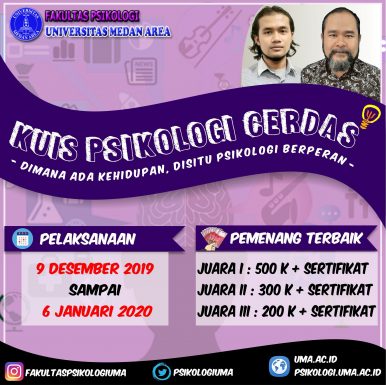 AYO!!! BURUAN IKUTI EVENT “KUIS PSIKOLOGI CERDAS ” UNTUK SELURUH MAHASISWA PSIKOLOGI UMADiberitahukan kepada seluruh mahasiswa fakultas psikologi UMA bahwasanya fakultas psikologi akan mengadakan suatu event yaitu :“KUIS PSIKOLOGI CERDAS”Event KUISPSIKOLOGI CERDAS ini diadakan sebagai wujud untuk menambah wawasan bagi seluruh mahasiswa psikologi UMA. Event ini akan mulai diadakan pada tanggal 09 Desember 2019 s/d 06 Januari 2020. kegiatan ini tidak dipungut biaya apapun dan bebas untuk diikuti oleh seluruh mahasiswa psikologi UMA.Adapun beberapa ketentuan dan aturan dari event KUIS PSIKOLOGI CERDAS ini diantaranya :Peserta merupakan mahasiswa psikologi UMAPertanyaan kuis terdiri dari 7 soal pilihan ganda dan 3 soal essayPeserta hanya bisa mengikuti kuis sebanyak 1 kali, jika ditemukan double atau lebih maka submit pertama yang akan dinilaiPenilaian juri adalah mutlak dan tidak dapat diganggu gugatPemenang kuis akan diumumkan di website Psikologi UMA pada tanggal 14 Januari 2020Cara untuk mengikuti KUIS PSIKOLOGI CERDAS :Buka Website http://psikologi.uma.ac.id/quiz/ atau klik pada Pop Up KUIS PSIKOLOGI CERDAS pada saat membuka web psikologi UMAmasukkan Nama, NPM, dan Nomor HP/WA Jawab seluruh pertanyaan dan diakhiri dengan menekan tombol submitHadiah kuis PSIKOLOGI CERDAS :Juara 1 : Rp. 500.000,- + Sertifikat Juara 2 : Rp. 300.000,- + SertifikatJuara 3 : Rp. 200.000,- + SertifikatJuri Event KUISPSIKOLOGI CERDASBapak Hairul Anwar Dalimunthe, S.Psi, M.Si (Selaku WD Bag. Kemahasiswaan)Bapak Khairuddin, S.Psi, M.Psi (Selaku Pemateri / Pembuat Soal)Ayo buruan segera ikuti kuis PSIKOLOGI CERDAS !!!Jangan sampai ketinggalan.